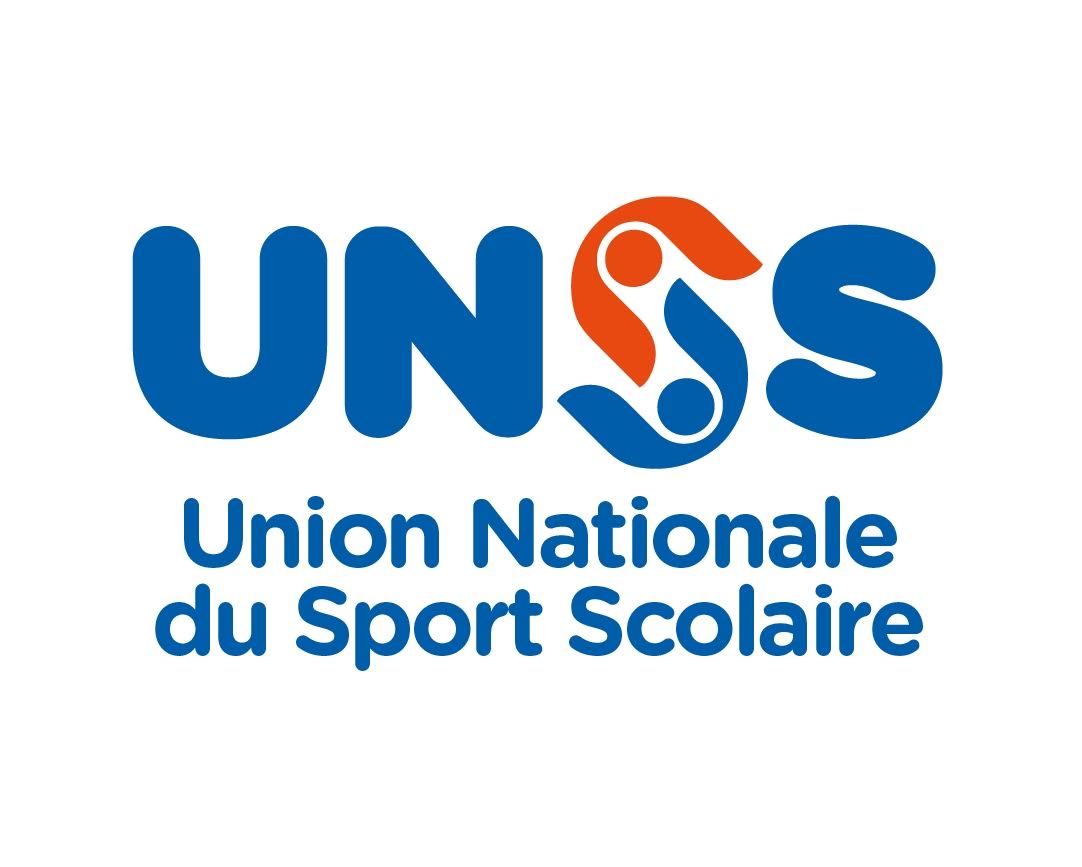 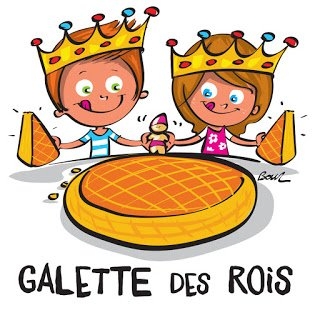 Vous invite à fêter la nouvelle année 